Årsplan 2022/2023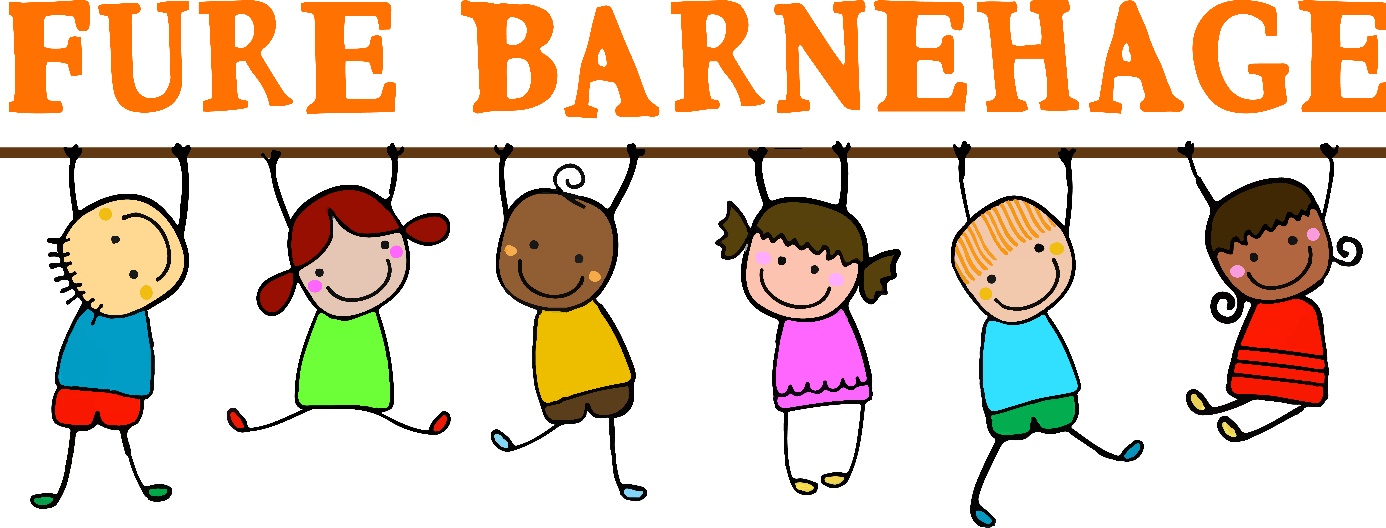 Adresse: Rødsveien 2, 3370 VikersundTlf: 46749542Org nr: : 971424265InnholdsfortegnelseVelkommen	Om Fure Barnehage	Dagsrytmen	Mat og grønnsakshage	GrunnverdieneOmsorg, lek, danning og læringVennskapBarns medvirkningForeldres medvirkning og samarbeid mellom hjem og barnehage.Satsningsområdene 2022/2023 Besøksdager og tilvenningFagområdene fra rammeplanenSkolestarterne	Overgang fra barnehage til skole	SkolestarterklubbenBarnehageruten, årets viktigste datoer.Velkommen!Om Fure BarnehageFure barnehage er en liten barnehage med store muligheter, der friheten for å forme hverdagen ligger hos barn og voksne. Vi har en idyllisk perle av en eiendom, og er privat eiet. Eiet av dere foreldrene, noe som betyr at du som forelder har en stor påvirkningskraft på hvordan du ønsker at barnehagehverdagen skal være for barnet ditt. Og vi som jobber her ønsker engasjerte foreldre. Barnehagen er non-profitt som betyr at alt av inntekt går til driften. Vi har en avdeling med 24 plasser, der vi deler barnegruppa i to. Barna under 3 år er nede, på gruppa «Småspirer». Barna over 3 år er oppe, på gruppa «Furier». Dette gjør vi for å få tilpasset aktivitetene og innholdet i hverdagen, etter hva de ulike aldersgruppene trenger. Ellers er vi mye sammen på tvers av gruppene, der de yngre barna får gode rollemodeller gjennom de eldre barna og noen å strekke seg etter. Mens de eldre barna må vise hensyn og empati for de yngre. Når de ansatte anerkjenner omsorgshandlinger gjort mellom barn, er vi med på å forsterke barnas evne til empati.  Rammeplanen sier: «Personalet skal arbeide for et miljø som ikke bare gjør barna til mottakere av omsorg, men som også verdsetter barnas egne omsorgshandlinger.» Vi som jobber i Fure barnehage.Ine Bretvik Pedersen – 50% StyrerSandra Holth Jansen – 100% Pedagogisk lederAnita Olslund – 100% Pedagogisk lederLinda Heia – 100% Pedagogisk medarbeider  Mari Sprakehaug – 100% Pedagogisk medarbeiderIngunn Larsen – VikarDagsrytmenMat og grønnsakshage.I Fure er vi opptatt av å gi gode matopplevelser til barna. Gode matopplevelser for oss er at måltidet skal være positivt. Rammeplanen sier: «Gjennom arbeid med kropp, bevegelse, mat og helse skal barnehagen bidra til at barna får innsikt i matens opprinnelse, produksjon av matvarer og veien fra mat til måltid.»Vi har ett inngjerdet område på tomta vår som er dedikert til grønnsakshagen vår. Den er ganske ny, så vi driver og utformer den. Prøver og feiler litt. Dette året skal det også komme på plass ett drivhus, som vi har fått penger til! Dette blir spennende, og vi gleder oss til å dyrke mye deilige grønnsaker. Rammeplanen sier: «Gjennom arbeid med kropp, bevegelse, mat og helse skal barnehagen bidra til at barna får innsikt i matens opprinnelse, produksjon av matvarer og veien fra mat til måltid.» 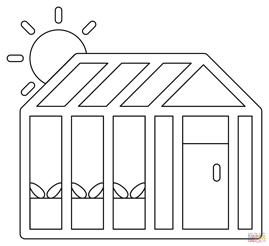 Personalet skal legge til rette for at måltider og matlaging bidrar til måltidsglede, deltakelse, samtaler og fellesskapsfølelse hos barna.Vi legger til rette for at barna kan nyte frokosten sin i rolige omgivelser, og får servert melk til dette. Frokosten må foreldre ta med. Hos oss serverer vi lunsj 4 dager i uka. Mandag og torsdag baker vi brød og serverer det med variert pålegg. Tirsdag og fredag serverer vi varm mat, med stor variasjon på retter ut ifra grønnsaker i sesong og hva barna liker. På onsdager må foreldre ta med matpakke.Siste måltidet i barnehagen hverdagen kaller vi for fruktmåltidet, da serverer vi knekkebrød med pålegg og kutter opp litt forskjellig frukt. 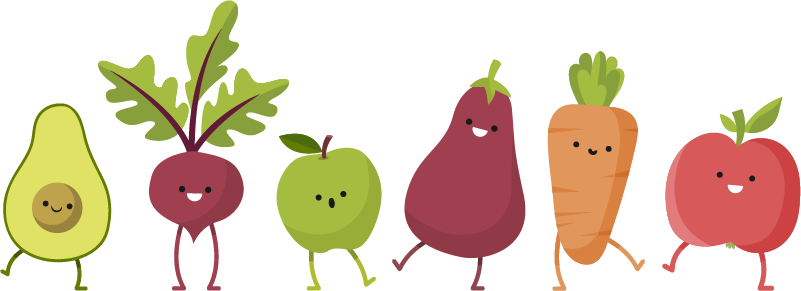 Grunnverdiene i Fure BarnehageGrunnverdiene vi bygger alle våre planer videre etter er følgende:1.	Vi anerkjenner og ivaretar den indre motiverte leken.2.	Frihet til å være kreative3.	Omsorg og relasjoner er den voksnes ansvarOmsorg, Lek, Danning og Læring.Rammeplanen sier: «Årsplanen skal blant annet vise hvordan barnehagen arbeider med omsorg, lek, danning og læring.» Omsorg:«Omsorg er en forutsetning for barnas trygghet og trivsel, og for utvikling av empati og nestekjærlighet. Barnehagen skal gi barna mulighet til å utvikle tillit til seg selv og andre. I barnehagen skal alle barna oppleve å bli sett, forstått, respektert og få den hjelp og støtte de har behov for.» Rammeplanen for barnehagen.Omsorg er en del av barns fysiske behov, å få en klem eller ett stryk på kinnet føles godt. Barnet kan føle seg sett og trøstet. Men omsorg er så mye mer enn bare dette fysiske behovet. Vi voksne må være påpasselig med å gi omsorg for barnas psykiske behov også. Og det er her vi er trent til å fange opp signaler barn gir for å vise at de har ett behov som ikke blir møtt. Omsorg kan også være ett annet ord for anerkjennelse, imøtekommende og bekreftelse. Klarer vi voksne å møte barna her, får vi gitt en omsorg som brer seg over hele barnas spekter, og vi får trygge rolige barn som er klare for å håndtere de utfordringene som kommer.Vi i Fure barnehage skal: Vise barna at vi har tid til å høre på hva de har å si. Gjennom øyekontakt, holde fokus og snakke sammen. Tilrettelegge for at de ulike behovene blir møtt hos barna. Samarbeide med de andre voksne for å se løsninger. Eks: barnet trenger å hvile, trenger da akkurat dette barnet å hvile på madrass eller å sitte på fanget og bli lest for? Det skal vi voksne vite og tilrettelegge for at barnet sitt behov blir møtt. Være årvåkne på utvikling av barnas psykiske behov for omsorg. Snakke sammen om hva vi voksne kan gjøre annerledes videre fremover for å møte behovene som melder seg. Lek:«Leken skal ha en sentral plass i barnehagen, og lekens egenverdi skal anerkjennes. Leken skal være en arena for barnas utvikling og læring, og for sosial og språklig samhandling. Barnehagen skal inspirere til og gi rom for ulike typer lek både ute og inne.» Rammeplanen for barnehager I fure leker vi, og vi leker masse! Vi leker hele dagen og mener at en tilbakemelding som: «I dag har vi lekt», bør gi foreldrene en god følelse i hele kroppen! Nettopp fordi det er det aller viktigste vi kan gjøre for barna, gi tid og rom til å leke. For det er gjennom lek alt blir til, der får vennskap gro og det er der barna kan utforske i trygge omgivelser. Utforsking i leken er viktig, dette fordi når barn erfarer ulike opplevelser i livet kan leken være en vei gjennom refleksjonen. Eks: Hvis ett barn opplever å få ett søsken, kan det å leke dette gi barnet trygghet i sin nye rolle. Og ikke minst at barnet får prøve og feile på trygg grunn. Leken er indre motivert for barna, og gjenspeiler hva barna er opptatt av. Ved å være lydhør for dette som voksen kan vi møte barnas interesser på alvor og være med barna å utvikle leken. Men fra spøk til alvor, hvordan skal vi i Fure sørge for at alle barn får oppleve en meningsfylt dag gjennom å leke? Jo, vi skal være til stede og nysgjerrige med barnet. Noen barn mestrer det å gå inn og ut av leken. Mens andre trenger støtte og veiledning. Vår viktigste jobb er å være til stede og observere. Noen ganger trenger barna at vi er i nærheten, mens noen ganger trenger de at vi går inn i leken. Vi voksne skal kunne gjøre begge deler! I Fure legger vi vekt på å inkludere alle barna inn i leken, som å legge til rette for lek som alle har forutsetninger til å være med på. Når barn får lik mulighet til å være med på lek, åpner vi opp for at alle barn kan føle på samhold og mestring i leken. Dette er med på å forebygge utestengelse og med på å forsterke relasjonene barna imellom. Vi ønsker at barna skal gå hjem å føle at de har det trygt og godt i Fure.  Danning: Rammeplanen sier: «Barnehagen skal støtte barna i å forholde seg prøvende og nysgjerrig til omverdenen og bidra til å legge grunnlag for modig, selvstendig og ansvarlig deltakelse i demokratiske fellesskap. Gjennom samspill, dialog, lek og utforsking skal barnehagen bidra til at barna utvikler kritisk tenkning, etisk vurderingsevne, evne til å yte motstand og handlingskompetanse, slik at de kan bidra til endringer.» Danning i barnehagen er veldig viktig å ta på største alvor, dette fordi barna trenger å lære seg å være kritisk til hva som blir sakt og gjort. Slik at de kan gå ut i samfunnet og være i stand til å tenke selv, søke kunnskap, reflektere over og vurdere vedtatte sannheter. Ikke minst å yte motstand på egne og andres vegne. For å få til gode danningsprosesser i Fure er det viktig at vi voksne gir barna tid og rom for den gode samtalen. Undre oss sammen over det som opptar barnet og stille reflekterende spørsmål. Spørsmål som: Hva tenker du om det? Er det rett eller galt? Hvorfor er det rett? Hvorfor er det galt? De svarene som kommer da fra barna skal vi voksne ta på alvor og ikke manipulere. Ved å vise barna at vi voksne bryr oss oppriktig om deres svar, er vi med på å bygge opp ett positivt selvfølelse hos barna. Der de blir sett og anerkjent som en viktig del av vår barnehage.Læring: «I barnehagen skal barna oppleve et stimulerende miljø som støtter opp om deres lyst til å leke, utforske, lære og mestre. Barnehagen skal introdusere nye situasjoner, temaer, fenomener, materialer og redskaper som bidrar til meningsfull samhandling.» Rammeplanen for barnehager I Fure barnehage har vi fokus på ett helhetlig læringsbegrep. Det vil si at vi voksne bruker læringssituasjonene som oppstår i løpet av dagen, gjennom samtaler, lek barn imellom og lek imellom barn og voksne. Det krever at vi voksne tar tak i disse situasjonene og utnytter den til fordel for barna. At vi i disse situasjonene gir påfyll av kunnskap, undring eller humor. Vi voksne legger planer for hvilken læring som kan puttes inn i disse situasjonene når de dukker opp. Eks: I oktober har vi mål om å telle og sortere. Med disse målene i ryggen kan vi voksne dra det frem i sitasjoner som oppstår i samspill med barn. Kan vi telle alle konglene barna har samlet? Hvor mange legoklosser trenger vi for å bygge en vegg? Når vi rydder fargeblyantene, så sorterer vi etter farge. Eller skal vi sortere de etter størrelse? Gjennom arbeidet med årsplanen, rammeplanen og barnehageloven, deler vi opp alle mål vi skal nå i løpet av ett år. Som vi igjen deler opp i mange små mål, og finner ut hvilke veier vi skal ta for å nå disse. Ved å være forberedt på hva vi voksne ønsker å ha fokus på, så har vi store muligheter for å ta tak i læringssituasjonene som plutselig dukker opp i løpet av barnehagehverdagen. Her skal vi voksne være årvåkne og nysgjerrige. Vennskap:«Barnehagen skal aktivt legge til rette for utvikling av vennskap og sosialt fellesskap. Sosial kompetanse er en forutsetning for å fungere godt sammen med andre og omfatter ferdigheter, kunnskaper og holdninger som utvikles gjennom sosialt samspill. I barnehagen skal alle barn kunne erfare å være betydningsfulle for fellesskapet og å være i positivt samspill med barn og voksne.» Rammeplanen for barnehager.Vennskap og sosial kompetanse er det aller viktigste for barna i barnehagen. Hva for ett barnehageliv har man hvis man ikke har en venn? I jobben vår er det alltid i fokus, hvem man leker med. Og er de man leker med, vennene til det barnet? For her er det en forskjell. Hva er ett vennskap? «Jeg tenker at vennskap handler om å respektere hverandre. Jeg er meg og du er deg. Venner anerkjenner hverandre og når de leker er alle med og bestemmer. De bytter på å bestemme og de kommer til enighet.» Skriver Eva Heger i Barnehagenett. Så hva gjør vi i Fure for å tilrettelegge for at vennskap kan vokse til og gro? Legge til rette for like opplevelser, som kan være veien til å få en felles interesse.Hjelpe barna i konfliktløsning, før det går for langt.Verne om en god relasjon, slik at relasjonen kan bli sterk.Trygt og godt i barnehagen.«Barnehagene fikk nytt regelverk for barnehagemiljø 1. januar 2021. Den nye loven skal sikre at alle barn har en trygg og god barnehagehverdag. Modumbarnehagenes felles styringsdokument Kompetanse for livsmestring understøttes av det nye lovverket. Barnehagene våre skal bidra til at barna møter gleder og utfordringer i livet med en grunnleggende mestringstro. Gode relasjoner, språk, sosial kompetanse og trygghet er grunnleggende i vårt arbeid. Det nye lovverket gir barnehagen en klar forpliktelse til å reagere i alle tilfeller der et enkeltbarn eller flere barn i en barnegruppe ikke har det trygt og godt i barnehagen.» (Modum kommune, trygt og godt i barnehagen.) Det nye lovverket gir barnehagen en klar forpliktelse til å reagere i alle tilfeller der et enkeltbarn eller flere barn i en barnegruppe ikke har det trygt og godt i barnehagen. Loven sier at barnehagen skal ha en nulltoleranse for mobbing i barnehagen. Det betyr dessverre ikke totalt fravær av mobbing i barnehagene, men det betyr at vi ikke tolerer det. Endringene i barnehageloven krever at barnehagene jobber systematisk for å forebygge utestengning og mobbing og skaper et godt miljø der barna trives og er sosialt inkludert. Lovendringen skal sikre at alle barn, uavhengig av hvilken barnehage de går i, har en trygg og god barnehagehverdag. Så hvordan skal vi i Fure jobbe aktivt med trygt og godt i barnehagen?Vi skal jobbe systematisk forebyggende for å sikre et trygt og godt barnehagemiljø for alle barn. Dette skal sikres gjennom gode møte agendaer, som gir rom for undring av signaler barna gir.  Vi følger Modum kommunens felles rutiner for å innfri aktivitetsplikten.Ha fokus for å inkludere alle barn i løpet av dagen. Gjennom lek, samtaler eller aktiviteter. Bruke den kunnskapen vi har til å finne situasjoner i løpet av dagen, som kan være med å forebygge ulikheter mellom barna. Barns medvirkningRammeplanen sier: «Barnehagen skal ivareta barnas rett til medvirkning ved å legge til rette for og oppmuntre til at barna kan få gitt uttrykk for sitt syn på barnehagens daglige virksomhet, jf. barnehageloven § 1 og § 3, Grunnloven § 104 og FNs barnekonvensjon art. 12 nr. 1. Barna skal jevnlig få mulighet til aktiv deltakelse i planleggingen og vurderingen av barnehagens virksomhet. Alle barn skal få erfare å få innflytelse på det som skjer i barnehagen.»Vi i Fure jobber med barns medvirkning hver måned, på personalmøtene. Dette blir sikret gjennom dialog om erfaringer og observasjoner som er gjort. Hva ser vi? Hva gir barna utrykk for? Hva må vi voksne endre på for å få med oss hele barnegruppa? Det er vår jobb å fange opp barnas interesser selv når det er non-verbalt. Konkrete eksempler på hva vi gjør:Barna velger hvor man skal være når vi er ute på tur.Barna får velge aktiviteter/lek selvBarna velger selv hvem de vil leke medVi voksne skal:Besitte en endringskompetanse, og være fleksible i forhold til planene. Være lydhøre, til hva barna forteller gjennom samtale. Men også hva de forteller med kroppsspråket sitt. Være tydelig med barna når det kommer en overgang situasjon. Gi barna tid og anledning til å avslutte aktiviteten sin før håndvask eller at vi må gå inn/ut. Tørre å spørre etter tilbakemeldinger på planer og aktiviteter. Foreldres medvirkning og samarbeid mellom hjem og barnehage.I løpet av ett barnehageår blir det arrangert to foreldremøter, i august og januar. På møtet i august er det naturlig å ta for seg oppstart av det nye året. Hva vi i personalet har planlagt å ha fokus på, og da hva dere om foreldre syntes om det. Her er det rom for å komme med ønsker og innvendinger. Foreldremøtet i januar kan ha ett tema, eks grensesetting eller skjermbruk. Her er det også muligheter å slå seg sammen med flere barnehager og få inn en ekstern foredragsholder.Det er satt opp i barnehageruten, foreldresamtaler to ganger i løpet av året. En samtale på høsten og en på våren. På disse samtalene blir det lagt fokus på hvordan barnet har det, utvikling og hvordan samarbeidet med foreldrene er. Utenom dette oppfordrer vi dere foreldre til å dele gjennom hele året. Opplever dere utfordringer med barnet? Og trenger råd, vi er her for dere! Vi i personalet har årevis med erfaringer og har mest sannsynlig sett og opplevd det dere går gjennom. Vi har alltids barnas beste som utgangspunkt, og samarbeider gladelig for å nå nettopp dette. I Fure har vi en foreldredugnad på våren. Alle har gjennom kontrakten forpliktet seg til å bidra med 7 timer til de oppgaver barnehagen gir. Om noen ikke får gjennomført dugnaden så vil det påfalle ett gebyr.Rammeplanen sier: «Barnehagen skal i samarbeid og forståelse med hjemmet ivareta barnas behov for omsorg og lek, og fremme læring og danning som grunnlag for allsidig utvikling, jf. barnehageloven § 1. Barnehagen skal ivareta foreldrenes rett til medvirkning og arbeide i nært samarbeid og forståelse med foreldrene, jf. barnehageloven § 1 og § 4. Samarbeidet mellom hjemmet og barnehagen skal alltid ha barnets beste som mål. Foreldrene og barnehagens personale har et felles ansvar for barnets trivsel og utvikling.» Satsningsområdene 2022/2023Arbeid med barnehagens 7 fagområder hos småspireneFor å sikre oss at vi er innom og jobber med de ulike fagområdene utarbeider vi en liste på hva vi kan gjøre for å støtte oppunder disse. Dette brukes som et hjelpemiddel til planlegging av månedsplanene. Relasjoner og tilknytning hos SmåspireneEr det en ting vi i Fure barnehage setter høyt på småbarnsavdelingen så er det å jobbe for trygghet og gode relasjoner med barna. Dette veit vi er av stor betydning for små barn og er alltid en første prioritet. Stabile faste voksne som er til stede, interesserte, omsorgsfulle og tilgjengelige er viktig for at små barn skal bli trygge og være i stand til å utvikle seg, lære og utforske. Slik May Britt Drugli uttaler seg i sin bok «Liten i barnehagen. Forskning, teori og praksis», så er relasjoner mellom barn og voksne av stor betydning for barns trivsel og utvikling i barnehage (og skole).  Drugli sier «jo tryggere og bedre en relasjon mellom barn og voksne er, desto større betydning får det for barnet. Dette innebærer at voksne i barnehagen blir viktige samspillspartnere for barn, fordi de er mye sammen med barna over lang tid. For små barn er det derfor viktig at de møter voksne der som er villige til å være betydningsfulle for barna og inngå i nære relasjoner til dem» (Drugli, 2010). Dette underbygger våre tanker om viktigheten av å skape gode relasjoner med småspirene våre. I perioder hvor vi har tilvenning i barnehagen bruker vi mye tid på å skape gode relasjoner og det å bli betydningsfulle voksne for barna slik at de blir trygge og blir klare for å delta i barnehagens dagligdagse aktiviteter som samlinger, turer og planlagte aktiviteter. Dette kan innebære at vi i perioder bruker mye tid på å trygge barna og skape gode relasjoner fremfor å gjennomføre planlagte aktiviteter. Vi jobber ut ifra hvor hvert enkelt barn er og hvor barna er som en gruppe. Dette støtter også krav fra rammeplan for barnehagen ved at «barnehagen skal aktivt legge til rette for omsorgsfulle relasjoner mellom barn og personalet og mellom barna, som grunnlag for trivsel, glede og mestring» (Rammeplan, 2011, s. 19).Årsprosjekter for furiene og småspireneI år vil begge avdelingene jobbe med de samme prosjektene, men tilpasset alder. Detaljerte planer vil dere finne i månedsplanene på kidplan. Slik blir året fordelt i forhold til fokusområder:September, oktober og november – SolsystemetSmåspirene: -Vi vil fokusere på det vi kan se, som månen og sola. -Rakett må vi også lage, i stor og liten skala. Slik at vi kan dra på tur til månen med raketten vi lager. -Vi kommer til å bruke filmene fra Paxi på youtube. Han viser oss verdensrommet, forteller om planeter, kometer o.l. -Solen og månen lager vi med pappmache, maler og henger opp på avdelingen. -Vi vil bli kjent med de andre planetene i solsystemet også.  Furiene: -Vi skal lage et stort romskip, barn og voksne planlegger sammen hvordan det skal se ut hva vi trenger og selve byggingen skal vi gjøre sammen. -Vi gjør om samlingsstund rommet vårt til solsystemet og romskipet i midten. -Vi skal filosofere om verdensrommet, hva finnes der ute og er det noen andre der? – -Vi skal se på «Paxi» slik som små spirene og lese bøker om verdensrommet. Kanskje blir dette en fin inspirasjon til videre lek?Desember – Jul 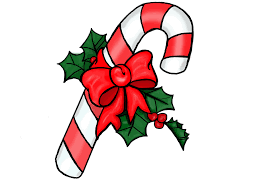 Furiene og Småspirene: Desember går som den pleier. Vi gleder oss alle til julaften og til det lager vi julekalender som vi kan telle ned med, kanskje rampenissen kommer tilbake i år? Adventsamlinger er koselige, med lys, sang og læren om hvorfor vi feirer jul. Vi sysler på med julepynt, flette kurver, papirringer som går til det uendelige (kan det føles som) og juletrær i alle størrelser og former. Ellers skal vi gjennom luciafeiring, nissefest og baking av alle de sju slag. Eller bare pepperkaker;)  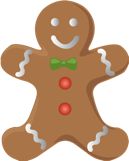 Januar, februar og mars – Primærsansene (vestibulærsansen, kinestetisk sans, taktilsansen) og sekundærsansene (smak, lukt, hørsel, syn)Småspirene: Er det noe små barn bruker mye så er det sansene, og det å stimulere bruk av sansene bidrar til at barna blir bedre kjent med seg selv og andre på egne premisser, samt at de også blir kjent med ulike materialer og inntrykk. Vi ønsker å bruke en lengre periode hvor vi jobber ekstra med akkurat dette. Vi vil lage ulike installasjoner hvor barna får utfoldet seg og brukt sansene sine. Installasjoner i stor verden (inne og ute), som gir muligheten til å klatre, rulle, snurre, løpe, hoppe, skli, krabbe og huske, stimulerer primærsansene. Installasjoner i liten verden (inne og ute), lage små installasjoner som vil ta i bruk sekundærsansene. Det kan være lysbord med ulike gjennomskinnelige materialer, et bord med ulike materialer med ulik tekstur og lyder, bokser eller stoffposer fylt med ulike materialer som stimulerer hørsel og lukt, samt taktilsansen. Furiene: Vi skal se nærmere på alle sansene våre og gi barna ulike opplevelser innenfor hver sans. Vi lager sanseesker som barna kan bruke når de ønsker sammen med en voksen. Lage lys teater, lage installasjoner med vann, glass og farge, smake på som vi ikke ofte spiser, meditasjons øvelser/yoga med ulik musikk og mye mer. Som avslutning på dette prosjektet skal vi ha en «spadag», vi skal ha massasje av ulike typer, ansiktsmaske, fotbad, manikyr og pedikyr, skru opp varmen på avdelingen og kanskje ha et bittelite basseng? April og mai – Mye ute, lære om naturen, matlaging på bål og lære om dyr, insekter og vekster. Småspirene: Vi lærer om naturen og det å ta vare på den. Hva finnes i naturen? Vi undrer oss over ulike vekster og kryp som vi finner. Lærer også om dyrene som lever i skogen. Vi lager mat på bål og finner ulike vekster vi kan lage mat av (brenneslesuppe, løvetannkjeks m.m.).  Søppel er det mye av overalt, dette må vi lære at ikke hører til i naturen, så dager med søppelplukking vil vi også ha. Natureksperimenter, utforsking og dyrke grønnsaker er noen av de tingene vi også vil ha om under denne perioden. Det mye vi kan lære av naturen! Furiene: Vi får denne våren et drivhus, så vi skal bruke det så godt vi kan! I fjor elsket barna og så frø og passe på dem, så det skal vi også gjøre neste år. Vi har laget oss noen erfaringer siden vi har hatt prosjekt med grønnsakshagen i 2 år, neste år tipper vi blir det beste. Vi skal forresten så masse grønnsaker som vi kan selge på barnas dag. Disse to månedene blir det å ta med barna på og lage bål og matlaging ute hver fredag og en slags utedag med matlaging og forskjellige aktiviteter ute, natursti naturbingo, hinderløyper og eventyrstunder ute. Fri lek ute i naturen uten «vanlig leker er også noe vi ønsker å legge ekstra til rette for i denne perioden. Juni – Erfaringsvis så er juni en måned som ofte er veldig varm og vi er veldig mye ute sammen. Vi lager ingen store planer denne måneden, men mye bading, stell av grønnsakshage og lære om naturen faller naturlig under denne måneden. Avdeling Furiene 2022/2023 I år har vi tre store prosjekt: solsystemet, sansene og natur og friluftsliv. Dette er jo prosjekter som er mer faglig, derfor vil vi også si litt om hvordan vi jobber generelt hele året og som er viktigere enn prosjektene og hva vi jobber med hver dag: Konfliktløsning, følelser og selvtillit/selvbilde. Spørsmål som hvordan løser vi konflikter sammen? Hva gjør vi når vi ikke klarer å løse det? Når trenger vi hjelp til å løse konflikten? Vi ønsker å lære barna (også oss voksne) lure ting å gjøre når det blir litt vanskelig sammen med andre barn og voksne. Og når ting blir vanskelig er det fint å vite hva man føler så man kan forklare det til andre, men det finnes også følelser som kjennes godt ut og at man skjenner igjen dette når man klarer noe eller gjør noe lurt. Rammeplanen sier: «Sosial kompetanse er en forutsetning for å fungere godt sammen med andre og omfatter ferdigheter, kunnskaper og holdninger som utvikles gjennom sosialt samspill. I barnehagen skal alle barn kunne erfare å være betydningsfulle for fellesskapet og å være i positivt samspill med barn og voksne.»Besøksdager og tilvenningBesøksdager 2- 3 måneder før tilvenningsperioden på 3 dager vil alle barn som skal begynne i Fure få mulighet til å besøke barnehagen i en time hver torsdag fra 0900-1000. Da har vi fokus på å sette trygge rammer rundt og skape relasjoner, det og bli kjent med barnehagens inne og ute områder og bli kjent med ansiktene til barn og voksne som de snart skal dele hverdagen med.Grunnen til at vi ønsker å ha disse besøksdagene på forhånd er at vi ønsker en roligere og tryggere overgang fra det og bare være hjemme med trygghetspersonene til det og møte en helt ny og ukjent verden med helt ukjente mennesker. Bakgrunnen for denne praksisen kommer fra forskningsprosjektet «barnet i centrum» hvor 300 danske barnehager har deltatt. Tilvenningsdager Dag 1Barnet møter i barnehagen kl.0900 og blir til ca. kl.1130. Viktig at foreldrene holder seg i nærheten av barnet og utfører stell av barnet og tar seg av måltidet selv slik at personalet blir kjent med vaner og hvordan barnet kommuniserer i disse situasjonene.Dag 2Barnet møter i barnehagen kl.0900 og blir til ca. kl.1300. Mellom kl. 1000 og 1100 er det en fin mulighet til å forlate barnet litt alene, om man forlater barnehagen må vi kunne nå dere på telefon, men om man ønsker kommer vi til å holde av et rom hvor foreldrene kan oppholde seg i. Når det kommer til stell, måltider og legging overtar personalet mer av ansvaret, men foreldrene er fortsatt med. Dag 3 I dag er det på tide å forlate barnet ved levering kl. 0900, det er viktig og ikke bli for lenge slik at barnet ikke tror du skal bli. Vi ønsker fortsatt at foreldrene skal kunne kontaktes og er tilgjengelig om dagen blir vanskelig for barnet. Foreldrene henter igjen kl. 1430. HUSK! At etter tilvenningsdagene er krevende for barnet og at det kan være lurt med kortere dager de første ukene, det er også vanlig at barnet trenger mer søvn enn vanlig.Noen gode råd til den første avskjedenIkke bli usikker!Si at du skal gå. Når du sier farvel og skal gå - må du gå. Det er viktig at barnet får erfaring med at du gjør det du sier du skal gjøre.Snike seg ut? Nei dette må du ikke gjøre. Barnet skal få se at du går og at du blir borte. Vi ønsker ikke ha barn som lurer på hvor mamma eller pappa er. Ja barnet kan begynne å gråte, men dette er vi voksne klar for. Og det er jobben vår å støtte barnet i sine følelser og være en god omsorgsfull veileder i den første sårbare tiden.Hvor lenge skal man bli? Jo lenger du blir jo mer kommer barnet til å tro at du skal bli værende. Si farvel etter 5 minutter ca. Når barnet begynner å gråte. Det er ingen god følelse når barnet klamrer seg til deg og begynner å gråte når du drar. Erfaringen vår viser at gråten stilner etter foreldrene har gått og vi kommer til å sende en SMS når det har roet seg og om hvordan det står til. Trygghetselementer Ta gjerne med noen fotografier av familien, huset, dyr og andre bilder som barnet ser trygghet i en av de første dagene. Da kan vi lage en fotomontasje sammen med barnet og henge dette på veggen og snakke med barnet om det vi ser.  Om barnet har en kosebamse, koseklut smokk, teppet eller lignende som barnet finner trygghet i så ta det med alt sammen. Gi gjerne beskjed om det er spesiell musikk, bøker, film eller eventyr som barnet liker så kan vi skape kontakt og relasjon gjennom det barnet kjenner og liker fra før av. Vi voksne kan også sende med bilde av oss selv hjem om det er ønskelig! Hvordan vi ønsker å jobbe med rammeplanen. Vi er som regel innom hvert fagområde hver uke, gjennom forskjellige aktiviteter, eller hva barna er nysgjerrige på. Vi ser at denne måten å tenke på, gir barna en større medvirkning. Medvirkning til hva vi skal gjøre i løpet av året. Også dere foreldre får en større mulighet til å kunne påvirke. For å kunne sikre at vi har vært gjennom alle fagområder så skal vi legge gode planer for hver måned. Hele måneden skal være ferdig planlagt før 1 av hver måned. Dette skal bli brukt som ett verktøy i løpet av måneden, hva fokuset kan ligge på. Men også med en endringskompetanse i bunn. Det skal også komme ett månedsbrev etter endt måned, for å se tilbake på hva vi har gjennomført, og hva måtte endres på? Skolestarterne.Overgang fra barnehage til skolen.Når barnet starter på sitt siste år i barnehagen, så kalles de for skolestartere. Og skolestartere i Fure går i egen klubb! I denne klubben øver vi på ting som er relevant når det kommer til barnets nye hverdag i skolen. Klubben har vi fast en dag i uka, les mer om det under «Skolestarterklubben». Utenom dette så arrangerer barnehagen en tur for skolestarterne. Hvor denne turen blir finner vi ut av sammen når tiden nærmer seg. Barnehagen legger også til rette for en overnatting i barnehagen. Men film, snacks og gode øyeblikk. Dette har vært så positivt for alle som deltar og de kjenner nok på en mestringsfølelse utenom det vanlige. Skolene tar føringen når det kommer til oppmelding, foreldremøter osv. Barnehagen pleier å få tilsendt ulike dokumenter når tiden nærmer seg, der tidspunkt for ulike møter og besøk blir gitt. På våren en gang besøker skolen barnehagen, der de hilser på barna som skal begynne og snakker med pedagogen som er ansvarlig for barna. I dette møtet deles det informasjon som er nyttig før skolestart.  Barnehagen tar også med seg skolestarterne til skolen de skal begynne på, for å ha besøkt den før start. Da får vi en omvisning av alle rom og hilst på ulike voksne og potensielle nye klassekamerater. Skolestarterklubben Barnehagerute 2021/2022Her er en oversikt over viktige datoer som kan være fint å vite. Med forbehold om endringer. August		Fredag 26 uke 34		PlanleggingsdagSeptember	Uke 38				BrannvernukeSeptember	Tirsdag 27 uke 39		ForeldremøteOktober 	Uke 40-43			ForeldresamtalerOktober 	Fredag 28 uke 43		Halloween festNovember	Mandag 28 uke 48		Planleggingsdag. 	Desember	Tirsdag 13 uke 50		Lucia tog + foreldrekaffeDesember 	Tirsdag 20 uke 51 		Nissefest			Desember 	Uke 52				Romjulen, Barnehage stengt.	Januar		Tirsdag 31, uke 5		Foreldremøte, foredrag/tema.		Februar	Tirsdag 7, uke 6		Markere Samefolkets nasjonaldag Februar	Torsdag 16, uke 7		PlanleggingsdagFebruar 	Torsdag 23, uke 8		Karneval					Mars		Fredag 31 			Foreldretreff Påske	April		3-10, uke 14			Påsken, Barnehagen er stengt.	April/Mai	Uke 16-19 			Foreldresamtaler, valgfritt.	Mai 		Tirsdag 16, uke 20		17 mai feiring Mai		Fredag 19, uke 20		PlanleggingsdagJuni		lørdag 3, uke 22		Dugnad Juni		Lørdag 10, uke23		Barnas dag Juni		Tirsdag 13, uke 24		PlanleggingsdagJuni		Uke 25				SommeravslutningJuli		10-28, Uke 28-29-30		Fellesferien, Barnehagen er stengt.innholdet og tidspunkter kan variere, men ca slik kan en dag se ut i Fure:innholdet og tidspunkter kan variere, men ca slik kan en dag se ut i Fure:Kl 06.45Barnehagen åpner, frilek frem til frokost.Kl 07:30-08:30Frokost, barna går i fra når de er ferdig å spise.Kl 07:45-09:00FrilekKl 09.00- 10.30Frilek/ tur/ aktivitet/ samlingsstundKl 10.30-11.00 LunsjKl 11.00-14.00Legging/soving, ute/inne frilek for de som ikke sover.Kl 14.00FruktmåltidKl 14.30-16.30Frilek inne eller uteKl 16.30Barnehagen stengerTa med barn på biblioteket å låne bøker, og låne bøker om årstidene vi er i (høst, vinter, vår, sommer)Lese bøker og eventyrBruke ute og inneområdet for å utforske egen kropp og bevegelsesglede, legge til rette for dette gjennom dans, hinderløyper, basing og klatring.La barna få delta på matlaging og smake forskjellige type matLage forskjellig kunst (collage, male, modellering, tegne, klippe og lime, is skulpturer o.l.)Bli kjent med og lære om vekster og dyrelivetDyrke grønnsaker, vanne og høste innTil påske lager vi påskepynt og baker påskekakerI desember lager vi julegaver, baker og lager julematVi lærer om og blir kjent med jul og påskeVi går på ulike turer og utforsker nærområdet våresVi besøker blaafarveverket på slutten av våren (år 2023, for de eldste småspirene)Via samlinger og i hverdagen blir vi kjent med tall, former, plasseringer og farger, samt sang, rim og regler. Vi blir kjent med og spiller på ulike instrumenterVi bruker digitale medier til lek og læringBruke tid på å undre oss over fenomener vi møter på rundt oss. Som for eksempel en sky på himmelen, et insekt e.l. Begynne å forstå og lære hvordan vi skal være mot hverandre og setter grenser. La barna få medvirke i hverdagen ut ifra hva de interesserer seg for og viser interesse for. Få kjennskap til Norges urfolk, samene. Vi hører på samisk musikk, lager samisk mat, leker og pynter avdelingen (flagg, samisk drakt, reinsdyr o.l.)Bli kjent med ulike familieformer.Bli kjent og lære om de ulike følelsene vi har, og hvordan vi kan håndtere de. Være nysgjerrige, imøtekommende og undrende i samtale med barna. Kort oppsumert:Hvordan gå fra bok til handling:Kommunikasjon, språk og tekstGjennom arbeid med fagområdet skal barnehagen bidra til at barna får utforske og utvikle sin språkforståelse, språkkompetanse og et mangfold av kommunikasjonsformer. Barnehagen skal bidra til at barn leker med språk, symboler og tekst og stimulere til språklig nysgjerrighet, bevissthet og utvikling.LekeFortsette å lage rom for de gode samtalene.Gi barn tid og hele oppmerksomheten din.Fremme polsk, engelsk og norsk.Sanger, rim og regler.Fortsette med høytlesning og ha bøker lett tilgjengelig.Kropp, bevegelse, mat og helseBarnehagen skal legge til rette for at alle barn kan oppleve bevegelsesglede, matglede og matkultur, mentalt og sosialt velvære og fysisk og psykisk helse. Barnehagen skal bidra til at barna blir kjent med kroppen sin og utvikler bevissthet om egne og andres grenser.GrønnsakshagenBruke naturen aktivt gjennom hele året.Skape gode utfoldingsmuligheter fysisk for de små.Tilby hvilestund.Lære om egen kropp og grenserFølelser Kunst, kultur og kreativitetBarnehagen skal legge til rette for samhørighet og kreativitet ved å bidra til at barna får være sammen om å oppleve og skape kunstneriske og kulturelle uttrykk. Fagområdet omhandler uttrykksformer som billedkunst og kunsthåndverk, musikk, dans, drama, språk, litteratur, film, arkitektur og design.Får erfaring med ulike materialer. Kunstutstilling.Musikk og danse stunder.Natur, miljø og teknologiBarnehagen skal bidra til at barna blir glade i naturen og får erfaringer med naturen som fremmer evnen til å orientere seg og oppholde seg i naturen til ulike årstider. Barnehagen skal legge til rette for at barna kan forbli nysgjerrige på naturvitenskapelige fenomener.felles samling med forsøksfredag. Søppel i havet.Kunnskap om dyr og dyreliv.Synligjøre naturfenomen som snø, snøsmelting, tre gjennom årstidene.Antall, rom og formFagområdet omfatter lekende og undersøkende arbeid med sammenligning, sortering, plassering, orientering, visualisering, former, mønster, tall, telling og måling. Det handler også om å stille spørsmål, resonnere, argumentere og søke løsninger.Bruke kuben aktivt til romfølelsen. Størrelser, ulik og like. Tyngere og lettere. Hjelpe barna i å løse utfordringer.Etikk, religion og filosofiFagområdet retter særlig oppmerksomhet mot barnehagens samfunnsmandat og verdigrunnlag i et samfunn preget av livssynsmangfold. Gjennom å samtale om og undre seg over eksistensielle, etiske og filosofiske spørsmål skal barn få anledning til selv å formulere spørsmål, lytte til andre, reflektere og finne svar.Undre seg med med barna på deres nivå.Markere høytider.Nærmiljø og samfunnFagområdet skal omfatte kjennskap til samisk språk, kultur og tradisjon og kjennskap til nasjonale minoriteter.Barnehagen skal bidra til kunnskap om og erfaring med lokale tradisjoner, samfunnsinstitusjoner og yrker slik at barna kan oppleve tilhørighet til nærmiljøet. Kulturelt mangfold, ulike levevis og ulike familieformer er en del av fagområdet. Bli kjent med samefolket og dems tradisjoner i forbindelse med nasjonaldagen dems.Barns medvirkning.Bli kjent med ulike familieformer. Brannvernsuke. Fremme ulike yrker gjennom lek.Dette skal jeg klare før jeg begynner på skolen:Dette skal jeg klare før jeg begynner på skolen:Dette skal jeg klare før jeg begynner på skolen:Kle på meg selv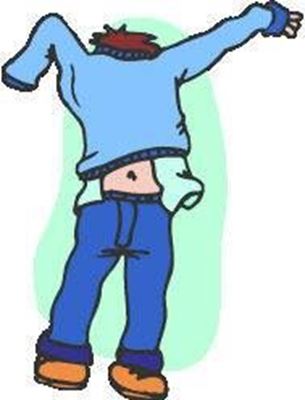 Gå på do og tørke med selv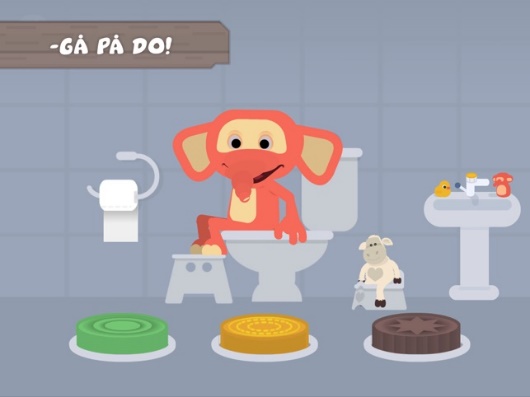 Rydde opp etter 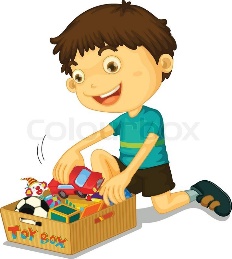 meg selvSkrive navnet mitt selv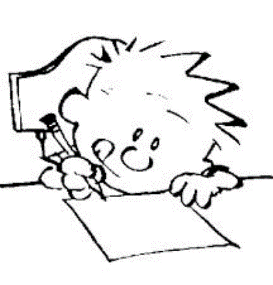 Sitte i ro under måltider og samlinger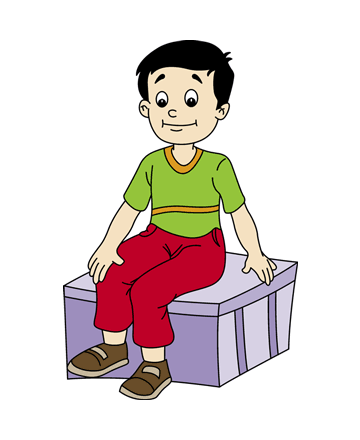 Hjelpe andre som trenger det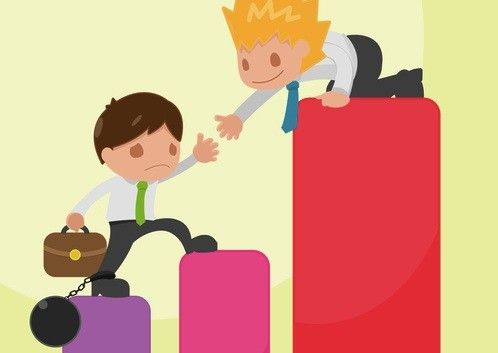 Kunne noen bokstaver og tall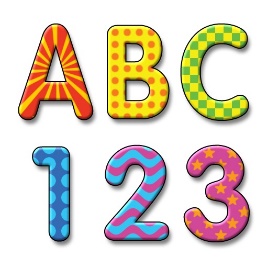 Uttale bokstaver og ord riktig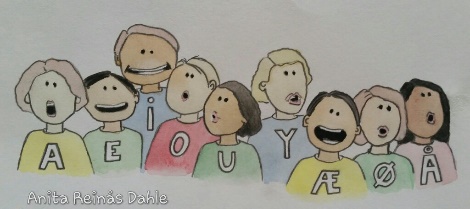 Vente på tur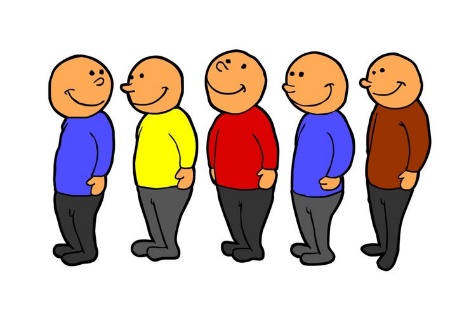 